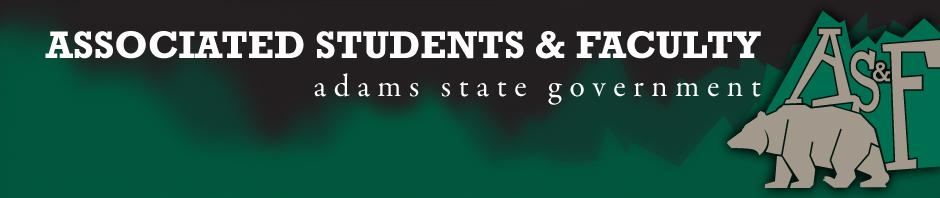 Adams State University Associated Students and Faculty LegislatureBill Number: ASF1617004Club Name: Business Senator Event Name or Trip Destination: Senate Seat Total Amount of AS&F Funding: NATotal Club Points: NAAuthor: Patrick ClearySponsor: Sean Erice (HAPPSS Senator)Event or Trip InformationWho: Cody Trujillo What: Business Senate Seat Where: Adams State UniversityWhen: 2016-2017 Academic YearWhy: Involvement Author Contact Information: clearypj@grizzlies.adams.eduAccount Information: NAAdditional Information (Platform): To be presented orally during the August 29, 2016 convening of the Associated Students & Faculty. Assessment Rubric:Role of a Senator ·      Maintain a minimum 2.0 GPA·      Attend all AS&F Meetings ·      Sponsor Legislation·      Author Legislation·      Voting power in all mattersI, Patrick Cleary, present this bill for consideration of and approval by the Associated Students and Faculty Senate, this 29th day of August, 2016.Implementation: Upon approval, be it enacted that:The proposed bill become adopted in favor of recognition by the AS&F Senate, and that:Cody Trujillo will immediately assume the responsibilities and duties of the office of Business Senator.VOTE: Yeas_____ Nays______ Abs_______Complete applicable sections:ADOPTED at ______________ meeting of the AS&F Senate on ___________.BILL did not pass at ______________ meeting of the AS&F Senate on ________.BILL will be reconsidered on ___________________.Approved/Disapproved by AS&F President_______________________________